МБОУ «Терентьевская СОШ»ПРИКАЗ18.01.2020                                                                                              № 8О закреплении муниципальныхобщеобразовательных организаций законкретными территориями Прокопьевскогомуниципального районаВ соответствии со ст. 43 Конституции Российской Федерации, ст.ст. 5, 9, 55, 67 Федерального закона Российской Федерации от 29.12.2012 № 273–ФЗ «Об образовании в Российской Федерации», в целях соблюдения гарантий на образование в Российской Федерации независимо от места жительства и других обстоятельств, а также учета детей, подлежащих обучению по образовательным программам начального общего, основного общего и среднего общего образованияПРИКАЗЫВАЮ:1.​ Закрепить с 01.02.2020 года муниципальное общеобразовательное учреждение за конкретными территориями Прокопьевского муниципального района:п.ст. Терентьевская, п. Серп и Молот, п. Тихоновка.2. Ответственной за ведение сайта Климчук Е.В. разместить данный приказ на сайте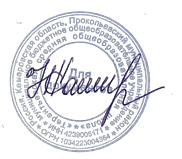 Директор школы:                                    Каширина Н.А.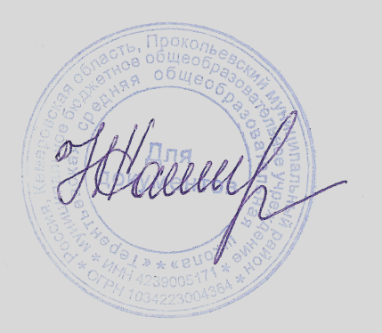 С приказом ознакомлена:                     Климчук Е.В.